Lesson PlanUnit of a long term plan  unit5Unit of a long term plan  unit5Unit of a long term plan  unit5Unit of a long term plan  unit5School: School: School: School: School: Date:Date:Date:Date:Teacher name: Teacher name: Teacher name: Teacher name: Teacher name: CLASS: 5CLASS: 5CLASS: 5CLASS: 5Number present: Number present: Number present: absent:absent:Lesson titleLesson titleHolidays in KazakhstanHolidays in KazakhstanHolidays in KazakhstanHolidays in KazakhstanHolidays in KazakhstanHolidays in KazakhstanHolidays in KazakhstanLearning objectives(s) that this lesson is contributing to (link to the Subject programme)Learning objectives(s) that this lesson is contributing to (link to the Subject programme) 5.L8  understand supported narratives, including some extended talk, on an increasing range of  general and curricular topics5.S3  give an opinion at sentence level on a limited  range of general and curricular topics5.UE6  use  prepositions, basic personal and demonstrative pronouns ,have to  on a limited range of familiar general and curricular topics 5.UE5  use questions, including tag questions to seek agreement, and clarify meaning on a limited range of familiar general and curricular topics 5.L8  understand supported narratives, including some extended talk, on an increasing range of  general and curricular topics5.S3  give an opinion at sentence level on a limited  range of general and curricular topics5.UE6  use  prepositions, basic personal and demonstrative pronouns ,have to  on a limited range of familiar general and curricular topics 5.UE5  use questions, including tag questions to seek agreement, and clarify meaning on a limited range of familiar general and curricular topics 5.L8  understand supported narratives, including some extended talk, on an increasing range of  general and curricular topics5.S3  give an opinion at sentence level on a limited  range of general and curricular topics5.UE6  use  prepositions, basic personal and demonstrative pronouns ,have to  on a limited range of familiar general and curricular topics 5.UE5  use questions, including tag questions to seek agreement, and clarify meaning on a limited range of familiar general and curricular topics 5.L8  understand supported narratives, including some extended talk, on an increasing range of  general and curricular topics5.S3  give an opinion at sentence level on a limited  range of general and curricular topics5.UE6  use  prepositions, basic personal and demonstrative pronouns ,have to  on a limited range of familiar general and curricular topics 5.UE5  use questions, including tag questions to seek agreement, and clarify meaning on a limited range of familiar general and curricular topics 5.L8  understand supported narratives, including some extended talk, on an increasing range of  general and curricular topics5.S3  give an opinion at sentence level on a limited  range of general and curricular topics5.UE6  use  prepositions, basic personal and demonstrative pronouns ,have to  on a limited range of familiar general and curricular topics 5.UE5  use questions, including tag questions to seek agreement, and clarify meaning on a limited range of familiar general and curricular topics 5.L8  understand supported narratives, including some extended talk, on an increasing range of  general and curricular topics5.S3  give an opinion at sentence level on a limited  range of general and curricular topics5.UE6  use  prepositions, basic personal and demonstrative pronouns ,have to  on a limited range of familiar general and curricular topics 5.UE5  use questions, including tag questions to seek agreement, and clarify meaning on a limited range of familiar general and curricular topics 5.L8  understand supported narratives, including some extended talk, on an increasing range of  general and curricular topics5.S3  give an opinion at sentence level on a limited  range of general and curricular topics5.UE6  use  prepositions, basic personal and demonstrative pronouns ,have to  on a limited range of familiar general and curricular topics 5.UE5  use questions, including tag questions to seek agreement, and clarify meaning on a limited range of familiar general and curricular topicsLesson objectivesLesson objectivesAll learners will be able to:give short answers about holidays in Kazakhstan;Match the activities and places with some teacher’s support;Most learners will be able to:give extended answers about  holidays in Kazakhstan;show special days on the calendar;match the activities and places on their own;Some learners will be able to:apply topic related vocabulary in speech appropriately arranging words and phrases into well-formed sentencesAll learners will be able to:give short answers about holidays in Kazakhstan;Match the activities and places with some teacher’s support;Most learners will be able to:give extended answers about  holidays in Kazakhstan;show special days on the calendar;match the activities and places on their own;Some learners will be able to:apply topic related vocabulary in speech appropriately arranging words and phrases into well-formed sentencesAll learners will be able to:give short answers about holidays in Kazakhstan;Match the activities and places with some teacher’s support;Most learners will be able to:give extended answers about  holidays in Kazakhstan;show special days on the calendar;match the activities and places on their own;Some learners will be able to:apply topic related vocabulary in speech appropriately arranging words and phrases into well-formed sentencesAll learners will be able to:give short answers about holidays in Kazakhstan;Match the activities and places with some teacher’s support;Most learners will be able to:give extended answers about  holidays in Kazakhstan;show special days on the calendar;match the activities and places on their own;Some learners will be able to:apply topic related vocabulary in speech appropriately arranging words and phrases into well-formed sentencesAll learners will be able to:give short answers about holidays in Kazakhstan;Match the activities and places with some teacher’s support;Most learners will be able to:give extended answers about  holidays in Kazakhstan;show special days on the calendar;match the activities and places on their own;Some learners will be able to:apply topic related vocabulary in speech appropriately arranging words and phrases into well-formed sentencesAll learners will be able to:give short answers about holidays in Kazakhstan;Match the activities and places with some teacher’s support;Most learners will be able to:give extended answers about  holidays in Kazakhstan;show special days on the calendar;match the activities and places on their own;Some learners will be able to:apply topic related vocabulary in speech appropriately arranging words and phrases into well-formed sentencesAll learners will be able to:give short answers about holidays in Kazakhstan;Match the activities and places with some teacher’s support;Most learners will be able to:give extended answers about  holidays in Kazakhstan;show special days on the calendar;match the activities and places on their own;Some learners will be able to:apply topic related vocabulary in speech appropriately arranging words and phrases into well-formed sentencesAssessment criteriaAssessment criteriaSay topic words with clear pronunciation. Say expressions clearly  describe places and objects use adjectives in degreesPeer /group assessmentSay topic words with clear pronunciation. Say expressions clearly  describe places and objects use adjectives in degreesPeer /group assessmentSay topic words with clear pronunciation. Say expressions clearly  describe places and objects use adjectives in degreesPeer /group assessmentSay topic words with clear pronunciation. Say expressions clearly  describe places and objects use adjectives in degreesPeer /group assessmentSay topic words with clear pronunciation. Say expressions clearly  describe places and objects use adjectives in degreesPeer /group assessmentSay topic words with clear pronunciation. Say expressions clearly  describe places and objects use adjectives in degreesPeer /group assessmentSay topic words with clear pronunciation. Say expressions clearly  describe places and objects use adjectives in degreesPeer /group assessmentICT skills: ICT skills: PPTPPTPPTPPTPPTPPTPPTValues links Values links  To keep ,to increase and to hand down traditions and friendship between peopleRespect and support classmates’ points of view and their choices Mobile manners How stories help us To keep ,to increase and to hand down traditions and friendship between peopleRespect and support classmates’ points of view and their choices Mobile manners How stories help us To keep ,to increase and to hand down traditions and friendship between peopleRespect and support classmates’ points of view and their choices Mobile manners How stories help us To keep ,to increase and to hand down traditions and friendship between peopleRespect and support classmates’ points of view and their choices Mobile manners How stories help us To keep ,to increase and to hand down traditions and friendship between peopleRespect and support classmates’ points of view and their choices Mobile manners How stories help us To keep ,to increase and to hand down traditions and friendship between peopleRespect and support classmates’ points of view and their choices Mobile manners How stories help us To keep ,to increase and to hand down traditions and friendship between peopleRespect and support classmates’ points of view and their choices Mobile manners How stories help usCross-curricular linksCross-curricular linksArt,  Russian, GeographyArt,  Russian, GeographyArt,  Russian, GeographyArt,  Russian, GeographyArt,  Russian, GeographyArt,  Russian, GeographyArt,  Russian, GeographyPrevious learningPrevious learningbasic holiday travel and destination vocabularybasic holiday travel and destination vocabularybasic holiday travel and destination vocabularybasic holiday travel and destination vocabularybasic holiday travel and destination vocabularybasic holiday travel and destination vocabularybasic holiday travel and destination vocabularyPlanPlanPlanPlanPlanPlanPlanPlanPlanPlanned timingsPlanned activities (replace the notes below with your 9planned activities)Planned activities (replace the notes below with your 9planned activities)Planned activities (replace the notes below with your 9planned activities)Planned activities (replace the notes below with your 9planned activities)Planned activities (replace the notes below with your 9planned activities)Planned activities (replace the notes below with your 9planned activities)Planned activities (replace the notes below with your 9planned activities)ResourcesStart(W)  Greetings. “Circle of joy”(3-4 minutes)Greeting learners. Setting positive atmosphere Teacher: Good morning pupils!Pupil: Good morning  teacher!Teacher: How are you?Pupil: We are fine and you?Teacher: Thank you, sit down, please! Teacher: Look at the board and  watch a little video. (Students look the video.   Pupils guess the  theme of the lesson through the video.) What is today's lesson topic?Pupil: It is Holidays Teacher: Why do you think that?Pupil: I've seen holidays and how people celebrate them Teacher introduces lesson objectives and Assessment Criteria to the learners.Teacher: We will  be able to talk about holidays in Kazakhstan (P) Checking up the home task (3-4 minutes)Teacher: What do you think when you listen word  “Holiday” . This is pair work. Make cluster with associates about  Holidays.(Pupils write words which they associate with the word Holiday then read .)  Teacher: Children.  This work helped to repeat the words you learned at homeStudents glue the clusters on the Board(W)  Greetings. “Circle of joy”(3-4 minutes)Greeting learners. Setting positive atmosphere Teacher: Good morning pupils!Pupil: Good morning  teacher!Teacher: How are you?Pupil: We are fine and you?Teacher: Thank you, sit down, please! Teacher: Look at the board and  watch a little video. (Students look the video.   Pupils guess the  theme of the lesson through the video.) What is today's lesson topic?Pupil: It is Holidays Teacher: Why do you think that?Pupil: I've seen holidays and how people celebrate them Teacher introduces lesson objectives and Assessment Criteria to the learners.Teacher: We will  be able to talk about holidays in Kazakhstan (P) Checking up the home task (3-4 minutes)Teacher: What do you think when you listen word  “Holiday” . This is pair work. Make cluster with associates about  Holidays.(Pupils write words which they associate with the word Holiday then read .)  Teacher: Children.  This work helped to repeat the words you learned at homeStudents glue the clusters on the Board(W)  Greetings. “Circle of joy”(3-4 minutes)Greeting learners. Setting positive atmosphere Teacher: Good morning pupils!Pupil: Good morning  teacher!Teacher: How are you?Pupil: We are fine and you?Teacher: Thank you, sit down, please! Teacher: Look at the board and  watch a little video. (Students look the video.   Pupils guess the  theme of the lesson through the video.) What is today's lesson topic?Pupil: It is Holidays Teacher: Why do you think that?Pupil: I've seen holidays and how people celebrate them Teacher introduces lesson objectives and Assessment Criteria to the learners.Teacher: We will  be able to talk about holidays in Kazakhstan (P) Checking up the home task (3-4 minutes)Teacher: What do you think when you listen word  “Holiday” . This is pair work. Make cluster with associates about  Holidays.(Pupils write words which they associate with the word Holiday then read .)  Teacher: Children.  This work helped to repeat the words you learned at homeStudents glue the clusters on the Board(W)  Greetings. “Circle of joy”(3-4 minutes)Greeting learners. Setting positive atmosphere Teacher: Good morning pupils!Pupil: Good morning  teacher!Teacher: How are you?Pupil: We are fine and you?Teacher: Thank you, sit down, please! Teacher: Look at the board and  watch a little video. (Students look the video.   Pupils guess the  theme of the lesson through the video.) What is today's lesson topic?Pupil: It is Holidays Teacher: Why do you think that?Pupil: I've seen holidays and how people celebrate them Teacher introduces lesson objectives and Assessment Criteria to the learners.Teacher: We will  be able to talk about holidays in Kazakhstan (P) Checking up the home task (3-4 minutes)Teacher: What do you think when you listen word  “Holiday” . This is pair work. Make cluster with associates about  Holidays.(Pupils write words which they associate with the word Holiday then read .)  Teacher: Children.  This work helped to repeat the words you learned at homeStudents glue the clusters on the Board(W)  Greetings. “Circle of joy”(3-4 minutes)Greeting learners. Setting positive atmosphere Teacher: Good morning pupils!Pupil: Good morning  teacher!Teacher: How are you?Pupil: We are fine and you?Teacher: Thank you, sit down, please! Teacher: Look at the board and  watch a little video. (Students look the video.   Pupils guess the  theme of the lesson through the video.) What is today's lesson topic?Pupil: It is Holidays Teacher: Why do you think that?Pupil: I've seen holidays and how people celebrate them Teacher introduces lesson objectives and Assessment Criteria to the learners.Teacher: We will  be able to talk about holidays in Kazakhstan (P) Checking up the home task (3-4 minutes)Teacher: What do you think when you listen word  “Holiday” . This is pair work. Make cluster with associates about  Holidays.(Pupils write words which they associate with the word Holiday then read .)  Teacher: Children.  This work helped to repeat the words you learned at homeStudents glue the clusters on the Board(W)  Greetings. “Circle of joy”(3-4 minutes)Greeting learners. Setting positive atmosphere Teacher: Good morning pupils!Pupil: Good morning  teacher!Teacher: How are you?Pupil: We are fine and you?Teacher: Thank you, sit down, please! Teacher: Look at the board and  watch a little video. (Students look the video.   Pupils guess the  theme of the lesson through the video.) What is today's lesson topic?Pupil: It is Holidays Teacher: Why do you think that?Pupil: I've seen holidays and how people celebrate them Teacher introduces lesson objectives and Assessment Criteria to the learners.Teacher: We will  be able to talk about holidays in Kazakhstan (P) Checking up the home task (3-4 minutes)Teacher: What do you think when you listen word  “Holiday” . This is pair work. Make cluster with associates about  Holidays.(Pupils write words which they associate with the word Holiday then read .)  Teacher: Children.  This work helped to repeat the words you learned at homeStudents glue the clusters on the Board(W)  Greetings. “Circle of joy”(3-4 minutes)Greeting learners. Setting positive atmosphere Teacher: Good morning pupils!Pupil: Good morning  teacher!Teacher: How are you?Pupil: We are fine and you?Teacher: Thank you, sit down, please! Teacher: Look at the board and  watch a little video. (Students look the video.   Pupils guess the  theme of the lesson through the video.) What is today's lesson topic?Pupil: It is Holidays Teacher: Why do you think that?Pupil: I've seen holidays and how people celebrate them Teacher introduces lesson objectives and Assessment Criteria to the learners.Teacher: We will  be able to talk about holidays in Kazakhstan (P) Checking up the home task (3-4 minutes)Teacher: What do you think when you listen word  “Holiday” . This is pair work. Make cluster with associates about  Holidays.(Pupils write words which they associate with the word Holiday then read .)  Teacher: Children.  This work helped to repeat the words you learned at homeStudents glue the clusters on the BoardPPT slidesVideo Pair  work. Handout ( cluster)  MiddleTeacher: Children.  Each of you has a Self evaluation  . During the lesson, you put yourself a mark on the performance of each task. At the end of lesson I will take your Self evaluation  and you will put a mark in kundelik.PresentationPre-teaching vocabulary:(W) Game “ Circle of knowledge” (FA)Teacher: Let's make a circle and repeat the words on our topic. ( each student receives one word written on the sheet. In a circle everyone says the word the previous student and at the end calls his.)Celebrate  (ˈselɪbreɪt]    - праздноватьKnowledge [ˈnɒlɪʤ] н  – знанияthe  first – первыйConstitution (kɔnstɪˈtjuːʃn]   Daydefending [dɪˈfendɪŋ   – защитаUnity [ˈjuːnɪtɪ] единство Republic [rɪˈpʌblɪk]    – республикаNational [ˈnæʃnəl]–националтныйSymbols’ [ˈsɪmbəl]  симбал-с  - символикаIndependence [ɪndɪˈpendəns]– независимостьTeacher:  You did a great job. Let's buzz. (students say the word “good” and give a thumbs up)Teacher: Thank you, sit down, please! Put a mark in a Self evaluation  (G) Game  “Magical pouch” [ˈmæʤɪkəl   paʊʧ] (FA)Differentiation. Descriptor:pick a date for the holiday – 1 pointpick a date for the holiday and  read correct – 1 pointpick a date for the holiday and  read correct, translate– 1 pointTeacher: Let’s remember what we know about holidays in Kazakhstan. Look at the “Magical pouch”  you can see some  key dates. Use them. And say the names of holidays.1 groupOn the 1st  of January, we celebrate-  New Year’s Day. On the 1st  of September, we celebrate- Knowledge Day. On the 9th  of May, we celebrate-  Victory Day On the 1st  of December, we celebrate-the  first President Day 2 groupOn the 8th  of March, we celebrate -  Women  Day On the 30th  of August, we celebrate- Constitution Day On the 1st  of June, we celebrate- The Day defending the children On the 6th of July, we celebrate- Capital  Day 3 groupOn the 22nd   of March, we celebrate- Nauryz   On the 1st  of May, we celebrate-  Unity  Day  On the 4th of June, we celebrate-  The Republic of Kazakhstan National иSymbols’ Day On the 16th  of December, we celebrate- Independence Day of Kazakhstan. Teacher: Ok, I see you know all holidays in Kazakhstan.Let's make a special days  calendar and arrange all the holidays in the correct order. (The teacher shows a calendar with dates on the slide. Students call the holidays)Teacher: Very good. Put a mark in a Self evaluation  (W) Physical trainingTeacher shows the video  and Ss should  do the actions together with teacher.Teacher:  Children. What do people like   doing  most on holidays? (Students answer – Dance and sing) I suggest you rest.(G)  Project work. Reading. Jigsaw reading. (FA)Differentiation. Descriptor:Activity work – 1 pointread correct – 1 pointread correct and show work– 1 pointTeacher: Children. You choose one holiday from your list. You have to make a collage and write short information about the holiday. In the topic you write about  the date of the celebration, and what people do on this holiday.   (Each group demonstrates their work)Example: New Year’s Day.January is the first day of the calendar year. At midnight  on 31st December, children wait patiently for Ayaz Ata. To come and bring them presents. People made and wear a costume.  All family sing song and make a wish.Capital Day On 6th July, people in Kazakhstan celebrate Capital day/There are festivals, competitions and concerts in the new capital of Kazakhstan, Nur- Sultan. NauryzNauryz starts on 22nd March, the first day of spring. People wear national costumes, sing songs, play national games. Nauryz kozhe is a national drink. Teacher: Very good. Put a mark in a Self evaluation  Teacher: Children.  Each of you has a Self evaluation  . During the lesson, you put yourself a mark on the performance of each task. At the end of lesson I will take your Self evaluation  and you will put a mark in kundelik.PresentationPre-teaching vocabulary:(W) Game “ Circle of knowledge” (FA)Teacher: Let's make a circle and repeat the words on our topic. ( each student receives one word written on the sheet. In a circle everyone says the word the previous student and at the end calls his.)Celebrate  (ˈselɪbreɪt]    - праздноватьKnowledge [ˈnɒlɪʤ] н  – знанияthe  first – первыйConstitution (kɔnstɪˈtjuːʃn]   Daydefending [dɪˈfendɪŋ   – защитаUnity [ˈjuːnɪtɪ] единство Republic [rɪˈpʌblɪk]    – республикаNational [ˈnæʃnəl]–националтныйSymbols’ [ˈsɪmbəl]  симбал-с  - символикаIndependence [ɪndɪˈpendəns]– независимостьTeacher:  You did a great job. Let's buzz. (students say the word “good” and give a thumbs up)Teacher: Thank you, sit down, please! Put a mark in a Self evaluation  (G) Game  “Magical pouch” [ˈmæʤɪkəl   paʊʧ] (FA)Differentiation. Descriptor:pick a date for the holiday – 1 pointpick a date for the holiday and  read correct – 1 pointpick a date for the holiday and  read correct, translate– 1 pointTeacher: Let’s remember what we know about holidays in Kazakhstan. Look at the “Magical pouch”  you can see some  key dates. Use them. And say the names of holidays.1 groupOn the 1st  of January, we celebrate-  New Year’s Day. On the 1st  of September, we celebrate- Knowledge Day. On the 9th  of May, we celebrate-  Victory Day On the 1st  of December, we celebrate-the  first President Day 2 groupOn the 8th  of March, we celebrate -  Women  Day On the 30th  of August, we celebrate- Constitution Day On the 1st  of June, we celebrate- The Day defending the children On the 6th of July, we celebrate- Capital  Day 3 groupOn the 22nd   of March, we celebrate- Nauryz   On the 1st  of May, we celebrate-  Unity  Day  On the 4th of June, we celebrate-  The Republic of Kazakhstan National иSymbols’ Day On the 16th  of December, we celebrate- Independence Day of Kazakhstan. Teacher: Ok, I see you know all holidays in Kazakhstan.Let's make a special days  calendar and arrange all the holidays in the correct order. (The teacher shows a calendar with dates on the slide. Students call the holidays)Teacher: Very good. Put a mark in a Self evaluation  (W) Physical trainingTeacher shows the video  and Ss should  do the actions together with teacher.Teacher:  Children. What do people like   doing  most on holidays? (Students answer – Dance and sing) I suggest you rest.(G)  Project work. Reading. Jigsaw reading. (FA)Differentiation. Descriptor:Activity work – 1 pointread correct – 1 pointread correct and show work– 1 pointTeacher: Children. You choose one holiday from your list. You have to make a collage and write short information about the holiday. In the topic you write about  the date of the celebration, and what people do on this holiday.   (Each group demonstrates their work)Example: New Year’s Day.January is the first day of the calendar year. At midnight  on 31st December, children wait patiently for Ayaz Ata. To come and bring them presents. People made and wear a costume.  All family sing song and make a wish.Capital Day On 6th July, people in Kazakhstan celebrate Capital day/There are festivals, competitions and concerts in the new capital of Kazakhstan, Nur- Sultan. NauryzNauryz starts on 22nd March, the first day of spring. People wear national costumes, sing songs, play national games. Nauryz kozhe is a national drink. Teacher: Very good. Put a mark in a Self evaluation  Teacher: Children.  Each of you has a Self evaluation  . During the lesson, you put yourself a mark on the performance of each task. At the end of lesson I will take your Self evaluation  and you will put a mark in kundelik.PresentationPre-teaching vocabulary:(W) Game “ Circle of knowledge” (FA)Teacher: Let's make a circle and repeat the words on our topic. ( each student receives one word written on the sheet. In a circle everyone says the word the previous student and at the end calls his.)Celebrate  (ˈselɪbreɪt]    - праздноватьKnowledge [ˈnɒlɪʤ] н  – знанияthe  first – первыйConstitution (kɔnstɪˈtjuːʃn]   Daydefending [dɪˈfendɪŋ   – защитаUnity [ˈjuːnɪtɪ] единство Republic [rɪˈpʌblɪk]    – республикаNational [ˈnæʃnəl]–националтныйSymbols’ [ˈsɪmbəl]  симбал-с  - символикаIndependence [ɪndɪˈpendəns]– независимостьTeacher:  You did a great job. Let's buzz. (students say the word “good” and give a thumbs up)Teacher: Thank you, sit down, please! Put a mark in a Self evaluation  (G) Game  “Magical pouch” [ˈmæʤɪkəl   paʊʧ] (FA)Differentiation. Descriptor:pick a date for the holiday – 1 pointpick a date for the holiday and  read correct – 1 pointpick a date for the holiday and  read correct, translate– 1 pointTeacher: Let’s remember what we know about holidays in Kazakhstan. Look at the “Magical pouch”  you can see some  key dates. Use them. And say the names of holidays.1 groupOn the 1st  of January, we celebrate-  New Year’s Day. On the 1st  of September, we celebrate- Knowledge Day. On the 9th  of May, we celebrate-  Victory Day On the 1st  of December, we celebrate-the  first President Day 2 groupOn the 8th  of March, we celebrate -  Women  Day On the 30th  of August, we celebrate- Constitution Day On the 1st  of June, we celebrate- The Day defending the children On the 6th of July, we celebrate- Capital  Day 3 groupOn the 22nd   of March, we celebrate- Nauryz   On the 1st  of May, we celebrate-  Unity  Day  On the 4th of June, we celebrate-  The Republic of Kazakhstan National иSymbols’ Day On the 16th  of December, we celebrate- Independence Day of Kazakhstan. Teacher: Ok, I see you know all holidays in Kazakhstan.Let's make a special days  calendar and arrange all the holidays in the correct order. (The teacher shows a calendar with dates on the slide. Students call the holidays)Teacher: Very good. Put a mark in a Self evaluation  (W) Physical trainingTeacher shows the video  and Ss should  do the actions together with teacher.Teacher:  Children. What do people like   doing  most on holidays? (Students answer – Dance and sing) I suggest you rest.(G)  Project work. Reading. Jigsaw reading. (FA)Differentiation. Descriptor:Activity work – 1 pointread correct – 1 pointread correct and show work– 1 pointTeacher: Children. You choose one holiday from your list. You have to make a collage and write short information about the holiday. In the topic you write about  the date of the celebration, and what people do on this holiday.   (Each group demonstrates their work)Example: New Year’s Day.January is the first day of the calendar year. At midnight  on 31st December, children wait patiently for Ayaz Ata. To come and bring them presents. People made and wear a costume.  All family sing song and make a wish.Capital Day On 6th July, people in Kazakhstan celebrate Capital day/There are festivals, competitions and concerts in the new capital of Kazakhstan, Nur- Sultan. NauryzNauryz starts on 22nd March, the first day of spring. People wear national costumes, sing songs, play national games. Nauryz kozhe is a national drink. Teacher: Very good. Put a mark in a Self evaluation  Teacher: Children.  Each of you has a Self evaluation  . During the lesson, you put yourself a mark on the performance of each task. At the end of lesson I will take your Self evaluation  and you will put a mark in kundelik.PresentationPre-teaching vocabulary:(W) Game “ Circle of knowledge” (FA)Teacher: Let's make a circle and repeat the words on our topic. ( each student receives one word written on the sheet. In a circle everyone says the word the previous student and at the end calls his.)Celebrate  (ˈselɪbreɪt]    - праздноватьKnowledge [ˈnɒlɪʤ] н  – знанияthe  first – первыйConstitution (kɔnstɪˈtjuːʃn]   Daydefending [dɪˈfendɪŋ   – защитаUnity [ˈjuːnɪtɪ] единство Republic [rɪˈpʌblɪk]    – республикаNational [ˈnæʃnəl]–националтныйSymbols’ [ˈsɪmbəl]  симбал-с  - символикаIndependence [ɪndɪˈpendəns]– независимостьTeacher:  You did a great job. Let's buzz. (students say the word “good” and give a thumbs up)Teacher: Thank you, sit down, please! Put a mark in a Self evaluation  (G) Game  “Magical pouch” [ˈmæʤɪkəl   paʊʧ] (FA)Differentiation. Descriptor:pick a date for the holiday – 1 pointpick a date for the holiday and  read correct – 1 pointpick a date for the holiday and  read correct, translate– 1 pointTeacher: Let’s remember what we know about holidays in Kazakhstan. Look at the “Magical pouch”  you can see some  key dates. Use them. And say the names of holidays.1 groupOn the 1st  of January, we celebrate-  New Year’s Day. On the 1st  of September, we celebrate- Knowledge Day. On the 9th  of May, we celebrate-  Victory Day On the 1st  of December, we celebrate-the  first President Day 2 groupOn the 8th  of March, we celebrate -  Women  Day On the 30th  of August, we celebrate- Constitution Day On the 1st  of June, we celebrate- The Day defending the children On the 6th of July, we celebrate- Capital  Day 3 groupOn the 22nd   of March, we celebrate- Nauryz   On the 1st  of May, we celebrate-  Unity  Day  On the 4th of June, we celebrate-  The Republic of Kazakhstan National иSymbols’ Day On the 16th  of December, we celebrate- Independence Day of Kazakhstan. Teacher: Ok, I see you know all holidays in Kazakhstan.Let's make a special days  calendar and arrange all the holidays in the correct order. (The teacher shows a calendar with dates on the slide. Students call the holidays)Teacher: Very good. Put a mark in a Self evaluation  (W) Physical trainingTeacher shows the video  and Ss should  do the actions together with teacher.Teacher:  Children. What do people like   doing  most on holidays? (Students answer – Dance and sing) I suggest you rest.(G)  Project work. Reading. Jigsaw reading. (FA)Differentiation. Descriptor:Activity work – 1 pointread correct – 1 pointread correct and show work– 1 pointTeacher: Children. You choose one holiday from your list. You have to make a collage and write short information about the holiday. In the topic you write about  the date of the celebration, and what people do on this holiday.   (Each group demonstrates their work)Example: New Year’s Day.January is the first day of the calendar year. At midnight  on 31st December, children wait patiently for Ayaz Ata. To come and bring them presents. People made and wear a costume.  All family sing song and make a wish.Capital Day On 6th July, people in Kazakhstan celebrate Capital day/There are festivals, competitions and concerts in the new capital of Kazakhstan, Nur- Sultan. NauryzNauryz starts on 22nd March, the first day of spring. People wear national costumes, sing songs, play national games. Nauryz kozhe is a national drink. Teacher: Very good. Put a mark in a Self evaluation  Teacher: Children.  Each of you has a Self evaluation  . During the lesson, you put yourself a mark on the performance of each task. At the end of lesson I will take your Self evaluation  and you will put a mark in kundelik.PresentationPre-teaching vocabulary:(W) Game “ Circle of knowledge” (FA)Teacher: Let's make a circle and repeat the words on our topic. ( each student receives one word written on the sheet. In a circle everyone says the word the previous student and at the end calls his.)Celebrate  (ˈselɪbreɪt]    - праздноватьKnowledge [ˈnɒlɪʤ] н  – знанияthe  first – первыйConstitution (kɔnstɪˈtjuːʃn]   Daydefending [dɪˈfendɪŋ   – защитаUnity [ˈjuːnɪtɪ] единство Republic [rɪˈpʌblɪk]    – республикаNational [ˈnæʃnəl]–националтныйSymbols’ [ˈsɪmbəl]  симбал-с  - символикаIndependence [ɪndɪˈpendəns]– независимостьTeacher:  You did a great job. Let's buzz. (students say the word “good” and give a thumbs up)Teacher: Thank you, sit down, please! Put a mark in a Self evaluation  (G) Game  “Magical pouch” [ˈmæʤɪkəl   paʊʧ] (FA)Differentiation. Descriptor:pick a date for the holiday – 1 pointpick a date for the holiday and  read correct – 1 pointpick a date for the holiday and  read correct, translate– 1 pointTeacher: Let’s remember what we know about holidays in Kazakhstan. Look at the “Magical pouch”  you can see some  key dates. Use them. And say the names of holidays.1 groupOn the 1st  of January, we celebrate-  New Year’s Day. On the 1st  of September, we celebrate- Knowledge Day. On the 9th  of May, we celebrate-  Victory Day On the 1st  of December, we celebrate-the  first President Day 2 groupOn the 8th  of March, we celebrate -  Women  Day On the 30th  of August, we celebrate- Constitution Day On the 1st  of June, we celebrate- The Day defending the children On the 6th of July, we celebrate- Capital  Day 3 groupOn the 22nd   of March, we celebrate- Nauryz   On the 1st  of May, we celebrate-  Unity  Day  On the 4th of June, we celebrate-  The Republic of Kazakhstan National иSymbols’ Day On the 16th  of December, we celebrate- Independence Day of Kazakhstan. Teacher: Ok, I see you know all holidays in Kazakhstan.Let's make a special days  calendar and arrange all the holidays in the correct order. (The teacher shows a calendar with dates on the slide. Students call the holidays)Teacher: Very good. Put a mark in a Self evaluation  (W) Physical trainingTeacher shows the video  and Ss should  do the actions together with teacher.Teacher:  Children. What do people like   doing  most on holidays? (Students answer – Dance and sing) I suggest you rest.(G)  Project work. Reading. Jigsaw reading. (FA)Differentiation. Descriptor:Activity work – 1 pointread correct – 1 pointread correct and show work– 1 pointTeacher: Children. You choose one holiday from your list. You have to make a collage and write short information about the holiday. In the topic you write about  the date of the celebration, and what people do on this holiday.   (Each group demonstrates their work)Example: New Year’s Day.January is the first day of the calendar year. At midnight  on 31st December, children wait patiently for Ayaz Ata. To come and bring them presents. People made and wear a costume.  All family sing song and make a wish.Capital Day On 6th July, people in Kazakhstan celebrate Capital day/There are festivals, competitions and concerts in the new capital of Kazakhstan, Nur- Sultan. NauryzNauryz starts on 22nd March, the first day of spring. People wear national costumes, sing songs, play national games. Nauryz kozhe is a national drink. Teacher: Very good. Put a mark in a Self evaluation  Teacher: Children.  Each of you has a Self evaluation  . During the lesson, you put yourself a mark on the performance of each task. At the end of lesson I will take your Self evaluation  and you will put a mark in kundelik.PresentationPre-teaching vocabulary:(W) Game “ Circle of knowledge” (FA)Teacher: Let's make a circle and repeat the words on our topic. ( each student receives one word written on the sheet. In a circle everyone says the word the previous student and at the end calls his.)Celebrate  (ˈselɪbreɪt]    - праздноватьKnowledge [ˈnɒlɪʤ] н  – знанияthe  first – первыйConstitution (kɔnstɪˈtjuːʃn]   Daydefending [dɪˈfendɪŋ   – защитаUnity [ˈjuːnɪtɪ] единство Republic [rɪˈpʌblɪk]    – республикаNational [ˈnæʃnəl]–националтныйSymbols’ [ˈsɪmbəl]  симбал-с  - символикаIndependence [ɪndɪˈpendəns]– независимостьTeacher:  You did a great job. Let's buzz. (students say the word “good” and give a thumbs up)Teacher: Thank you, sit down, please! Put a mark in a Self evaluation  (G) Game  “Magical pouch” [ˈmæʤɪkəl   paʊʧ] (FA)Differentiation. Descriptor:pick a date for the holiday – 1 pointpick a date for the holiday and  read correct – 1 pointpick a date for the holiday and  read correct, translate– 1 pointTeacher: Let’s remember what we know about holidays in Kazakhstan. Look at the “Magical pouch”  you can see some  key dates. Use them. And say the names of holidays.1 groupOn the 1st  of January, we celebrate-  New Year’s Day. On the 1st  of September, we celebrate- Knowledge Day. On the 9th  of May, we celebrate-  Victory Day On the 1st  of December, we celebrate-the  first President Day 2 groupOn the 8th  of March, we celebrate -  Women  Day On the 30th  of August, we celebrate- Constitution Day On the 1st  of June, we celebrate- The Day defending the children On the 6th of July, we celebrate- Capital  Day 3 groupOn the 22nd   of March, we celebrate- Nauryz   On the 1st  of May, we celebrate-  Unity  Day  On the 4th of June, we celebrate-  The Republic of Kazakhstan National иSymbols’ Day On the 16th  of December, we celebrate- Independence Day of Kazakhstan. Teacher: Ok, I see you know all holidays in Kazakhstan.Let's make a special days  calendar and arrange all the holidays in the correct order. (The teacher shows a calendar with dates on the slide. Students call the holidays)Teacher: Very good. Put a mark in a Self evaluation  (W) Physical trainingTeacher shows the video  and Ss should  do the actions together with teacher.Teacher:  Children. What do people like   doing  most on holidays? (Students answer – Dance and sing) I suggest you rest.(G)  Project work. Reading. Jigsaw reading. (FA)Differentiation. Descriptor:Activity work – 1 pointread correct – 1 pointread correct and show work– 1 pointTeacher: Children. You choose one holiday from your list. You have to make a collage and write short information about the holiday. In the topic you write about  the date of the celebration, and what people do on this holiday.   (Each group demonstrates their work)Example: New Year’s Day.January is the first day of the calendar year. At midnight  on 31st December, children wait patiently for Ayaz Ata. To come and bring them presents. People made and wear a costume.  All family sing song and make a wish.Capital Day On 6th July, people in Kazakhstan celebrate Capital day/There are festivals, competitions and concerts in the new capital of Kazakhstan, Nur- Sultan. NauryzNauryz starts on 22nd March, the first day of spring. People wear national costumes, sing songs, play national games. Nauryz kozhe is a national drink. Teacher: Very good. Put a mark in a Self evaluation  Teacher: Children.  Each of you has a Self evaluation  . During the lesson, you put yourself a mark on the performance of each task. At the end of lesson I will take your Self evaluation  and you will put a mark in kundelik.PresentationPre-teaching vocabulary:(W) Game “ Circle of knowledge” (FA)Teacher: Let's make a circle and repeat the words on our topic. ( each student receives one word written on the sheet. In a circle everyone says the word the previous student and at the end calls his.)Celebrate  (ˈselɪbreɪt]    - праздноватьKnowledge [ˈnɒlɪʤ] н  – знанияthe  first – первыйConstitution (kɔnstɪˈtjuːʃn]   Daydefending [dɪˈfendɪŋ   – защитаUnity [ˈjuːnɪtɪ] единство Republic [rɪˈpʌblɪk]    – республикаNational [ˈnæʃnəl]–националтныйSymbols’ [ˈsɪmbəl]  симбал-с  - символикаIndependence [ɪndɪˈpendəns]– независимостьTeacher:  You did a great job. Let's buzz. (students say the word “good” and give a thumbs up)Teacher: Thank you, sit down, please! Put a mark in a Self evaluation  (G) Game  “Magical pouch” [ˈmæʤɪkəl   paʊʧ] (FA)Differentiation. Descriptor:pick a date for the holiday – 1 pointpick a date for the holiday and  read correct – 1 pointpick a date for the holiday and  read correct, translate– 1 pointTeacher: Let’s remember what we know about holidays in Kazakhstan. Look at the “Magical pouch”  you can see some  key dates. Use them. And say the names of holidays.1 groupOn the 1st  of January, we celebrate-  New Year’s Day. On the 1st  of September, we celebrate- Knowledge Day. On the 9th  of May, we celebrate-  Victory Day On the 1st  of December, we celebrate-the  first President Day 2 groupOn the 8th  of March, we celebrate -  Women  Day On the 30th  of August, we celebrate- Constitution Day On the 1st  of June, we celebrate- The Day defending the children On the 6th of July, we celebrate- Capital  Day 3 groupOn the 22nd   of March, we celebrate- Nauryz   On the 1st  of May, we celebrate-  Unity  Day  On the 4th of June, we celebrate-  The Republic of Kazakhstan National иSymbols’ Day On the 16th  of December, we celebrate- Independence Day of Kazakhstan. Teacher: Ok, I see you know all holidays in Kazakhstan.Let's make a special days  calendar and arrange all the holidays in the correct order. (The teacher shows a calendar with dates on the slide. Students call the holidays)Teacher: Very good. Put a mark in a Self evaluation  (W) Physical trainingTeacher shows the video  and Ss should  do the actions together with teacher.Teacher:  Children. What do people like   doing  most on holidays? (Students answer – Dance and sing) I suggest you rest.(G)  Project work. Reading. Jigsaw reading. (FA)Differentiation. Descriptor:Activity work – 1 pointread correct – 1 pointread correct and show work– 1 pointTeacher: Children. You choose one holiday from your list. You have to make a collage and write short information about the holiday. In the topic you write about  the date of the celebration, and what people do on this holiday.   (Each group demonstrates their work)Example: New Year’s Day.January is the first day of the calendar year. At midnight  on 31st December, children wait patiently for Ayaz Ata. To come and bring them presents. People made and wear a costume.  All family sing song and make a wish.Capital Day On 6th July, people in Kazakhstan celebrate Capital day/There are festivals, competitions and concerts in the new capital of Kazakhstan, Nur- Sultan. NauryzNauryz starts on 22nd March, the first day of spring. People wear national costumes, sing songs, play national games. Nauryz kozhe is a national drink. Teacher: Very good. Put a mark in a Self evaluation  Handout“Self evaluation”   Handout( words with transcription and translation) Handout“Magical pouch” PPT slidesVideo Handout(poster, colored pencils, pictures for collage)EndReflection “Big finger” Show your big finger your opinion  about the lesson.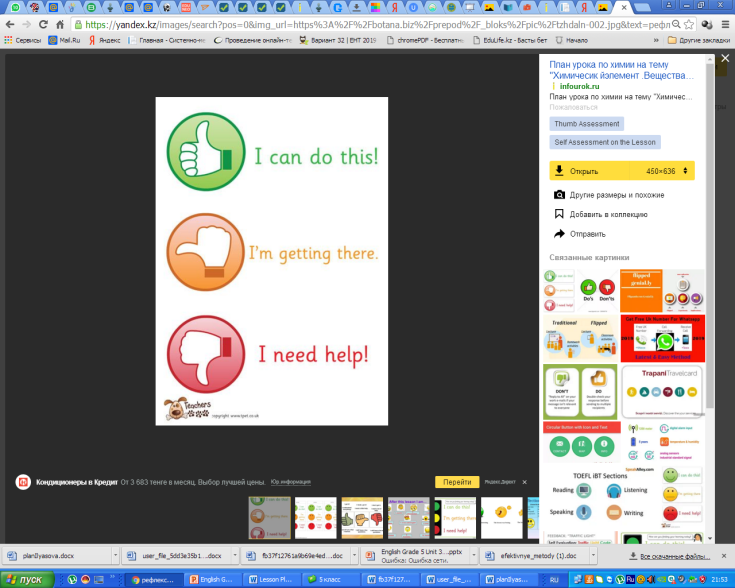 Home task: p.66 ex.2 Choose the correct wordsFeedback Teacher gives feedback (You worked very well in class. You need to be careful and prepare well for the lesson.)  Teacher:  Give me your evaluation sheets. The lesson is over. Good byeReflection “Big finger” Show your big finger your opinion  about the lesson.Home task: p.66 ex.2 Choose the correct wordsFeedback Teacher gives feedback (You worked very well in class. You need to be careful and prepare well for the lesson.)  Teacher:  Give me your evaluation sheets. The lesson is over. Good byeReflection “Big finger” Show your big finger your opinion  about the lesson.Home task: p.66 ex.2 Choose the correct wordsFeedback Teacher gives feedback (You worked very well in class. You need to be careful and prepare well for the lesson.)  Teacher:  Give me your evaluation sheets. The lesson is over. Good byeReflection “Big finger” Show your big finger your opinion  about the lesson.Home task: p.66 ex.2 Choose the correct wordsFeedback Teacher gives feedback (You worked very well in class. You need to be careful and prepare well for the lesson.)  Teacher:  Give me your evaluation sheets. The lesson is over. Good byeReflection “Big finger” Show your big finger your opinion  about the lesson.Home task: p.66 ex.2 Choose the correct wordsFeedback Teacher gives feedback (You worked very well in class. You need to be careful and prepare well for the lesson.)  Teacher:  Give me your evaluation sheets. The lesson is over. Good byeReflection “Big finger” Show your big finger your opinion  about the lesson.Home task: p.66 ex.2 Choose the correct wordsFeedback Teacher gives feedback (You worked very well in class. You need to be careful and prepare well for the lesson.)  Teacher:  Give me your evaluation sheets. The lesson is over. Good byeReflection “Big finger” Show your big finger your opinion  about the lesson.Home task: p.66 ex.2 Choose the correct wordsFeedback Teacher gives feedback (You worked very well in class. You need to be careful and prepare well for the lesson.)  Teacher:  Give me your evaluation sheets. The lesson is over. Good byeHandout“Big finger”Additional informationAdditional informationAdditional informationAdditional informationAdditional informationAdditional informationAdditional informationAdditional informationAdditional informationDifferentiation – how do you plan to give more support? How do you plan to challenge the more able learners?Differentiation – how do you plan to give more support? How do you plan to challenge the more able learners?Differentiation – how do you plan to give more support? How do you plan to challenge the more able learners?Assessment – how are you planning to check learners’ learning?Assessment – how are you planning to check learners’ learning?Health and safety check

Health and safety check

Health and safety check

Health and safety check

Differentiation can be achieved through the selection of activities, identification olearning outcomes for a certain student, provision of individual support to learners, selection of learning materials and resources based on the individual abilities of leaners (Theory of Multiple Intelligences by Gardner).Differentiation can be achieved through the selection of activities, identification olearning outcomes for a certain student, provision of individual support to learners, selection of learning materials and resources based on the individual abilities of leaners (Theory of Multiple Intelligences by Gardner).Differentiation can be achieved through the selection of activities, identification olearning outcomes for a certain student, provision of individual support to learners, selection of learning materials and resources based on the individual abilities of leaners (Theory of Multiple Intelligences by Gardner).Use this section to record the techniques that you will use to assess what the learners have learned during the lesson.Use this section to record the techniques that you will use to assess what the learners have learned during the lesson.Health saving technologies.Using physical exercises and active activities.Rules from the Safety Rules book which can be applied in this lesson.Health saving technologies.Using physical exercises and active activities.Rules from the Safety Rules book which can be applied in this lesson.Health saving technologies.Using physical exercises and active activities.Rules from the Safety Rules book which can be applied in this lesson.Health saving technologies.Using physical exercises and active activities.Rules from the Safety Rules book which can be applied in this lesson.ReflectionWere the lesson objectives/learning objectives realistic? Did all the learners achieve the lesson objectives/ learning objectives? If not, why?Did my planned differentiation work well? Did I stick to timings?What changes did I make from my plan and why?ReflectionWere the lesson objectives/learning objectives realistic? Did all the learners achieve the lesson objectives/ learning objectives? If not, why?Did my planned differentiation work well? Did I stick to timings?What changes did I make from my plan and why?ReflectionWere the lesson objectives/learning objectives realistic? Did all the learners achieve the lesson objectives/ learning objectives? If not, why?Did my planned differentiation work well? Did I stick to timings?What changes did I make from my plan and why?ReflectionWere the lesson objectives/learning objectives realistic? Did all the learners achieve the lesson objectives/ learning objectives? If not, why?Did my planned differentiation work well? Did I stick to timings?What changes did I make from my plan and why?ReflectionWere the lesson objectives/learning objectives realistic? Did all the learners achieve the lesson objectives/ learning objectives? If not, why?Did my planned differentiation work well? Did I stick to timings?What changes did I make from my plan and why?ReflectionWere the lesson objectives/learning objectives realistic? Did all the learners achieve the lesson objectives/ learning objectives? If not, why?Did my planned differentiation work well? Did I stick to timings?What changes did I make from my plan and why?Use the space below to reflect on your lesson. Answer the most relevant questions from the box on the left about your lesson.  Use the space below to reflect on your lesson. Answer the most relevant questions from the box on the left about your lesson.  Use the space below to reflect on your lesson. Answer the most relevant questions from the box on the left about your lesson.  ReflectionWere the lesson objectives/learning objectives realistic? Did all the learners achieve the lesson objectives/ learning objectives? If not, why?Did my planned differentiation work well? Did I stick to timings?What changes did I make from my plan and why?ReflectionWere the lesson objectives/learning objectives realistic? Did all the learners achieve the lesson objectives/ learning objectives? If not, why?Did my planned differentiation work well? Did I stick to timings?What changes did I make from my plan and why?ReflectionWere the lesson objectives/learning objectives realistic? Did all the learners achieve the lesson objectives/ learning objectives? If not, why?Did my planned differentiation work well? Did I stick to timings?What changes did I make from my plan and why?ReflectionWere the lesson objectives/learning objectives realistic? Did all the learners achieve the lesson objectives/ learning objectives? If not, why?Did my planned differentiation work well? Did I stick to timings?What changes did I make from my plan and why?ReflectionWere the lesson objectives/learning objectives realistic? Did all the learners achieve the lesson objectives/ learning objectives? If not, why?Did my planned differentiation work well? Did I stick to timings?What changes did I make from my plan and why?ReflectionWere the lesson objectives/learning objectives realistic? Did all the learners achieve the lesson objectives/ learning objectives? If not, why?Did my planned differentiation work well? Did I stick to timings?What changes did I make from my plan and why?Summary evaluationWhat two things went really well (consider both teaching and learning)?1:2:What two things would have improved the lesson (consider both teaching and learning)?1: 2:What have I learned from this lesson about the class or individuals that will inform my next lesson?Summary evaluationWhat two things went really well (consider both teaching and learning)?1:2:What two things would have improved the lesson (consider both teaching and learning)?1: 2:What have I learned from this lesson about the class or individuals that will inform my next lesson?Summary evaluationWhat two things went really well (consider both teaching and learning)?1:2:What two things would have improved the lesson (consider both teaching and learning)?1: 2:What have I learned from this lesson about the class or individuals that will inform my next lesson?Summary evaluationWhat two things went really well (consider both teaching and learning)?1:2:What two things would have improved the lesson (consider both teaching and learning)?1: 2:What have I learned from this lesson about the class or individuals that will inform my next lesson?Summary evaluationWhat two things went really well (consider both teaching and learning)?1:2:What two things would have improved the lesson (consider both teaching and learning)?1: 2:What have I learned from this lesson about the class or individuals that will inform my next lesson?Summary evaluationWhat two things went really well (consider both teaching and learning)?1:2:What two things would have improved the lesson (consider both teaching and learning)?1: 2:What have I learned from this lesson about the class or individuals that will inform my next lesson?Summary evaluationWhat two things went really well (consider both teaching and learning)?1:2:What two things would have improved the lesson (consider both teaching and learning)?1: 2:What have I learned from this lesson about the class or individuals that will inform my next lesson?Summary evaluationWhat two things went really well (consider both teaching and learning)?1:2:What two things would have improved the lesson (consider both teaching and learning)?1: 2:What have I learned from this lesson about the class or individuals that will inform my next lesson?Summary evaluationWhat two things went really well (consider both teaching and learning)?1:2:What two things would have improved the lesson (consider both teaching and learning)?1: 2:What have I learned from this lesson about the class or individuals that will inform my next lesson?